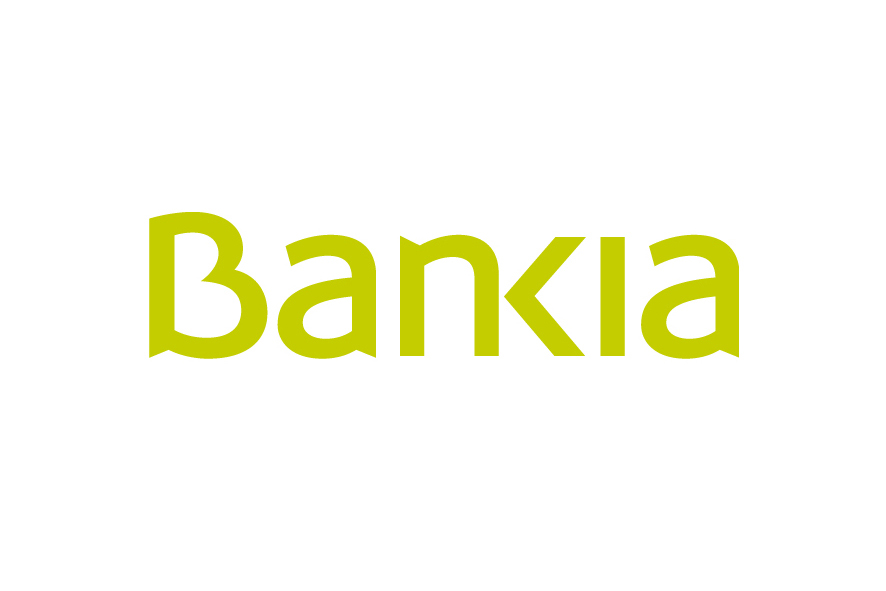 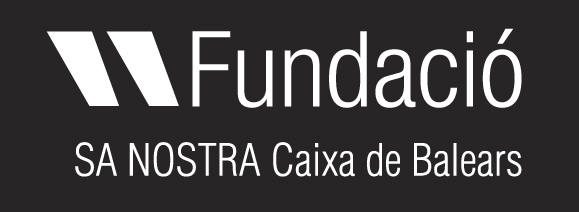 Trofeo Bankia Fundació Sa Nostra Caixa de Balears Illes Balears laser radial Optimist, opt D, Techno 293, RSX i 420INSTRUCCIONES DE REGATADel 6 al 8 de septiembre de 2019El Trofeo Bankia Illes Balears laser Radial, se celebrará en aguas de la Bahía de Palma, entre los días 6 y 8 de septiembre 2019, ambos inclusive. Organizado por el Club Marítimo San Antonio de la Playa con la colaboración de la Federación Balear de Vela.Reglas.La regata se regirá por las “reglas”, tal y como se definen en el Reglamento de Regatas a Vela (RRV) 2017-2020.Los Reglamentos de “Competiciones”  de la RFEV en vigorLas Instrucciones de Medición, que forman parte de las IR y las ERS (Reglas de Equipamiento World Sailing)Será de aplicación el Apéndice P (solo para la clase 420).Instrucciones de RegataLa infracción de las instrucciones señaladas como [NP] no será motivo para protestas entre barcos. Esto modifica la regla 60.1(a). La penalización por infracciones de las reglas de clase y las instrucciones de regata señaladas como [DP] puede ser más leve que la descalificación si el comité de protestas así lo decide. La penalización por infracciones de las instrucciones de regatas señaladas como [SP] serán fijas, sin audiencia e impuestas por el comité de regatas, en la prueba más recientemente completada, aplicada como indica la regla 44.3 RRV. (Modifica las reglas 63.1 y A5 del RRV).REGLAS DE SEGURIDAD. [NP] [DP]Un barco que se retira de una prueba o decida no salir al mar para las regatas del día deberán informar de este hecho a la Oficina de Regatas en la primera oportunidad deberá notificarlo al comité de regatas lo antes posible.La regla 40 del RRV es de aplicación en todo momento mientras se hallen a flote sin necesidad de hacer ninguna señal. (Esto modifica el Preámbulo de la Parte 4 y la R 40 del RRV.)  Cuando se largue la bandera “V” del CIS a bordo del barco del Comité de Regatas, los entrenadores y demás barcos de apoyo a equipos deberán colaborar con el Comité Organizador en las labores de seguridad.Los barcos que por cualquier razón lleguen a tierra en cualquier punto alejado del Club deberán notificarlo con urgencia a uno de los siguientes números de teléfono: AVISOS a los Participantes y señales en tierra.Los avisos a los participantes se expondrán en el tablón oficial de avisos, situado en las inmediaciones de la Oficina de Regatas.SEÑALES EN TIERRALas señales en tierra se mostrarán en el Mástil Oficial de Señales situado las inmediaciones de la Oficina de Regata entre las 09:00 horas y las 20:00 horas de cada día.Además de lo previsto en “Señales de Regata” del RRV se usarán las siguientes señales especiales:3.3.1 	Cuando se largue la bandera 'GI' en tierra, las palabras “1 minuto” de la regla Señal de Regata GI quedan remplazada por “no menos de 45 minutos”.3.3.2 [NP] [DP] La bandera DELTA “D” del CIS, significa: “los participantes pueden dirigirse a la zona de regatas. La próxima señal de atención no se dará antes de 45 minutos.”	Ningún barco puede abandonar el puerto antes de que se largue esta señal, salvo autorización expresa del Comité de Regatas (CR.)”.SEÑALES EN EL MAR[NP][SP]En caso de izarse una bandera de “Inteligencia” ó “N” sobre una “H” ó “A” junto a la bandera “V” del CIS en algún barco del Comité, significará: “Todos los barcos deberán regresar inmediatamente a puerto”.	Todo participante que no cumpla esta Instrucción, recibirá una penalización de 10 puntos en su puntuación sin derecho a una audiencia de acuerdo con la Regla 64.1 del RRV.	La bandera “V” del CIS izada en el Comité de Regatas significará: 	“Todas las embarcaciones de Jefes de Equipo y entrenadores deberán colaborar en labores de salvamento”.Modificaciones a las InStrucciones de Regata.Toda modificación a las instrucciones de regata se expondrá antes de las 10:00hr del día en que tendrán efecto, excepto que una modificación al programa de pruebas se expondrá antes de las 20:00hr del día anterior a aquel en que tendrá efecto.ProgramaEl programa de pruebas es el siguiente:Las pruebas celebradas se numerarán consecutivamente según el orden en que se hayan navegado.Están previstas nueve (9) pruebas para las clases laser Radial y 420 y seis (6) pruebas para la clase optimist, Techno y RSX en la regata dos de las cuales deberán completarse para que la regata sea válida. Para avisar a los barcos que una prueba o secuencia de pruebas va a comenzar en breve, se izará la bandera naranja de línea de salida con un sonido, al menos cinco minutos antes de darse la señal de atención El último día no se dará ninguna señal de atención después de las 16:00h. formatoSe navegará en flota.Banderas de Clase.	Las banderas de Clase serán:Zona de Regatas.    El Anexo 1 muestra la localización de las posibles zonas de regatas.El campo de regatas se define como la superficie de un polígono cuyo borde excede en 50 metros el recorrido teórico más corto que pudiera hacer un barco en regata.La zona de salida de define como el rectángulo que cubre una superficie de 50 metros hacia barlovento y sotavento de la línea de salida y 50 metros hacia fuera de cada extremo.La zona de llegada se define como el rectángulo que cubre una superficie de 50 metros hacia barlovento y sotavento de la línea de llegada y 50 metros hacia fuera de cada extremo.RecorridoS.Los esquemas del Anexo 2 muestran los recorridos, el orden en que han de pasarse las balizas y la banda por la que cada una ha de dejarse.No más tarde de la señal de atención, el barco del comité de regatas podrá mostrar el rumbo de compás aproximado del primer tramo.BALIZAS.10.1 Las balizas serán inflables y del color que se muestra en la siguiente tabla.10.2 Un barco del Comité de Regatas que esté señalando el cambio de un tramo del recorrido es una baliza, tal como prevé la Instrucción de Regata 12 “Cambio deL SIGUIENTE TRAMO DEL RECORRIDO”LA SALIDA.11.1 La Línea de Salida estará determinada entre el mástil a bordo del barco del Comité de Regatas con bandera Naranja en el extremo de estribor de la línea y una embarcación visor con una percha arbolando una bandera Naranja en el extremo de babor.         Ningún barco saldrá más tarde de cuatro minutos después de su señal de salida. Caso de hacerlo será clasificado como DNS.  Esto modifica la regla A4.1 del RRV.11.2 En caso de condiciones desfavorables, el barco del Comité de Regatas, podrá mantener su posición a motor.11.3 	(NP) (SP) Los barcos cuya señal de atención no haya sido largada se mantendrán claramente separados de la zona de salida y sus prolongaciones. La penalización por esta IR será de dos puntos en esa prueba.11.4	Los números de vela de los barcos identificados como OCS, UFD o BFD pueden ser mostrados en el barco de salidas del Comité de Regatas una vez que se han dado todas las salidas y el primer barco de la última Clase en salir ha montado la baliza nº 1.Cambio deL SIGUIENTE TRAMO DEL RECORRIDO.Para cambiar el siguiente tramo del recorrido, el Comité de Regatas situará una nueva baliza, reposicionará la puerta de sotavento (o desplazará la línea de llegada) y quitará la baliza original tan pronto como sea posible. El cambio de recorrido se señalará antes de que el barco en cabeza haya comenzado el tramo que se modifica, aunque la nueva baliza no haya sido reposicionada todavía.Cuando en un subsiguiente cambio se vuelva a situar una nueva baliza, ésta se remplazará con una baliza original.Excepto en una puerta, los barcos deberán pasar entre el barco del comité de regatas que señale el cambio de recorrido y la baliza cercana, dejando ésta por babor y el barco del comité de regatas por estribor. Esto modifica la regla 28.La Llegada.13.1 La línea de llegada será entre perchas arbolando banderas azules en las balizas de llegada.Tiempos Limite y tiempos pretendidos.Los tiempos Limite y los tiempos pretendidos son los siguientes	Si ningún barco ha pasado la Baliza 1 dentro del tiempo límite para la Baliza 1, la prueba será anulada. 	La duración pretendida es únicamente estimativa, un fallo en no cumplir con el tiempo pretendido no será motivo para solicitar una reparación. Esto modifica la regla 62.1(a).Los barcos que no terminen dentro de 15  minutos después de que el primer barco de su clase navegue el recorrido y termine recibirán, sin audiencia, la puntuación de “DNF”. Esto modifica las reglas 35, A4 y A5Protestas Y SOLICITUDES DE REPARACIÓN.15.1	Las protestas y solicitudes de reparación o reapertura se harán por escrito en formularios que estarán disponibles en la Oficina de Regatas y se presentaran en ésta dentro del tiempo límite correspondiente.15.2	Los plazos para protestar son los siguientes15.3	No más tarde de 30 minutos después de finalizar el tiempo límite para protestas, se pondrá un aviso para informar a los participantes de las audiencias en la que son parte o testigos. 	La hora resultante se anunciará en el Tablón Oficial de Avisos. 	Antes de la hora límite para protestar se expondrá en el TOA la lista de barcos penalizados por la regla 4215.4	Los avisos informando a las partes implicadas en las protestas acerca del orden previsto de audiencias y de su hora se anunciarán en el TOA lo antes posible y no más tarde de 30 minutos después de finalizar el tiempo límite para protestar 15.5 Se expondrán los avisos de las protestas hechas por el Comité de Regatas, el Comité de Protestas o Comité Técnico a fin de informar a los barcos conforme a RRV 61.1b. 15.6 En el último día programado de regata, una solicitud de reapertura de audiencia se presentará no más tarde de 30 minutos después de haber sido notificada la resolución oralmente15.7	En el último día de la regata una solicitud de reparación basada en una decisión del comité de protestas se presentará no más tarde de 30 minutos después de la notificación oral de la decisión. Esto modifica RRV 62.215.8 Las audiencias de las protestas se verán en las dependencias del Comité́ de Protestas, situado junto a la oficina de regatas. 15.9  Protestas de Medición [SP]          	a)   	El Comité Técnico protestará a aquellas embarcaciones a las que se les encuentra alguna desviación conforme a las Reglas de Clase, Instrucciones de Regata o Instrucciones de Medición, las cuales forman parte de las I. R., después de un informe por escrito del Comité Técnico (modifica las reglas 78.3 y la 60.2).           	b)  	Si un barco está compitiendo sin el cabo de seguridad del mástil o sin los topes de orza, la penalización será de 30% redondeando al número entero (0.5 arriba) del número de barcos en su clase/grupo  puntos en la manga completada de la embarcación en cuestión. La penalización por dicha falta no será superior a un DSQ.           	c)   Si un barco ha cambiado la vela sin notificación y aprobación del medidor ó comité técnico, el regatista será descalificado de la manga completada sin necesidad de audiencia.           	d)   Si un barco cambia la punta o la base del mástil sin la notificación y aprobación del medidor ó comité de regatas, el regatista será descalificado de la manga completada sin necesidad de audiencia.           	e)   	Para cualquier otra protesta de medición, los jueces considerarán cualquier alternativa penalización o descalificación si procede basándose en lo establecido en el reglamento de regatas. [DP]PUNTUACIÓN.Se aplicará el Apéndice A y el Sistema de Puntuación Baja descrito en la regla A4.1. y además:Cuando se hayan completado menos de 5 pruebas válidas, la puntuación total de cada barco será  la suma de todos sus puntos. Cuando se hayan completado más de cinco  pruebas válidas, la puntuación de cada barco será su puntuación total descartando su peor resultado. 16.2 Para solicitar una corrección de un supuesto error en los resultados publicados de una prueba o serie, un barco puede deberá completar un "Formulario de revisión de resultados" disponible en la oficina de regatas.  SUSTITUCIÓN DE TRIPULACIÓN O EQUIPO. [DP]No se permite la sustitución del patrón.  No se permite la sustitución de equipo dañado o perdido a menos que así lo autorice el Comité de Regatas. Las solicitudes de sustitución se presentarán por escrito al Comité en la primera oportunidad razonable.CONTROLES DE EQUIPO Y SELLADO. [DP]Un barco o su equipo pueden ser inspeccionados en cualquier momento para comprobar el cumplimiento de las reglas de clase e instrucciones de regata. En el agua, un barco puede recibir instrucciones de un inspector de equipo, para dirigirse inmediatamente a una zona determinada para inspección.IDENTIFICACION Y PUBLICIDAD MIENTRAS SE ESTE EN REGATA[NP] [DP]Los barcos mostrarán publicidad del evento facilitada por la Autoridad Organizadora de acuerdo con la Reglamentación 20 de World SailingEmbarcaciones de Apoyo. [NP] [DP]Los jefes de equipo, entrenadores y demás personal de apoyo permanecerán fuera de las zonas definidas en las IR 8.2, 8.3 y 8.4, donde los barcos estén regateando desde la señal de preparación para la primera clase en salir hasta que todos los barcos hayan terminado o se hayan retirado,  o hasta que el comité el regatas señale un aplazamiento, una llamada general o una anulación.Las embarcaciones de apoyo se identificarán con un número asignado por la organización. En el registro la organización hará entrega de un adhesivo.COMUNICACIONES [DP]21.1	Quedan prohibidas cualquier tipo de comunicaciones entre embarcaciones participantes y embarcaciones de apoyo durante las pruebas. Esta restricción incluye comunicaciones por radio y también telefonía móvil.21.2   El Comité de Regata utilizará el canal 72 VHF para sus comunicaciones.EMBARCACIONES OFICIALESLas embarcaciones oficiales se identificarán de la siguiente manera: VERTIDO DE BASURA. [NP] [DP]De acuerdo con la regla 55, no se echará basura al agua, puede ser depositada en las embarcaciones de apoyo o en las embarcaciones oficiales. Premios.24.1 Para que una categoría quede constituida debe haber al menos 5 barcos salidos en algunas de las pruebasOtros premios podrán ser entregados por la Organización, la lista de los premios se publicará en el Tablón Oficial de Avisos (TOA)aCTOS SOCIALESLos Actos Sociales previstos se publicarán en el Tablón Oficial de Avisos (TOA)EXONERACIÓN DE RESPONSABILIDAD.Los participantes toman parte en la regata bajo su propio riesgo y responsabilidad. El Comité Organizador o cualquier persona u organismo involucrado en la organización del evento, rechazan responsabilidad alguna por pérdidas, daños, lesiones o molestias que pudieran acaecer a personas o cosas, tanto en tierra como en mar, como consecuencia de la participación en las pruebas amparadas por este Anuncio de Regata.Se llama la atención sobre la Regla Fundamental 4, Decisión de Regatear, de la Parte 1 del RRV, que establece:	“Es de exclusiva responsabilidad de un barco decidir si participa en una prueba o si continua en regata”ANEXO 1	Localización del área de regatas.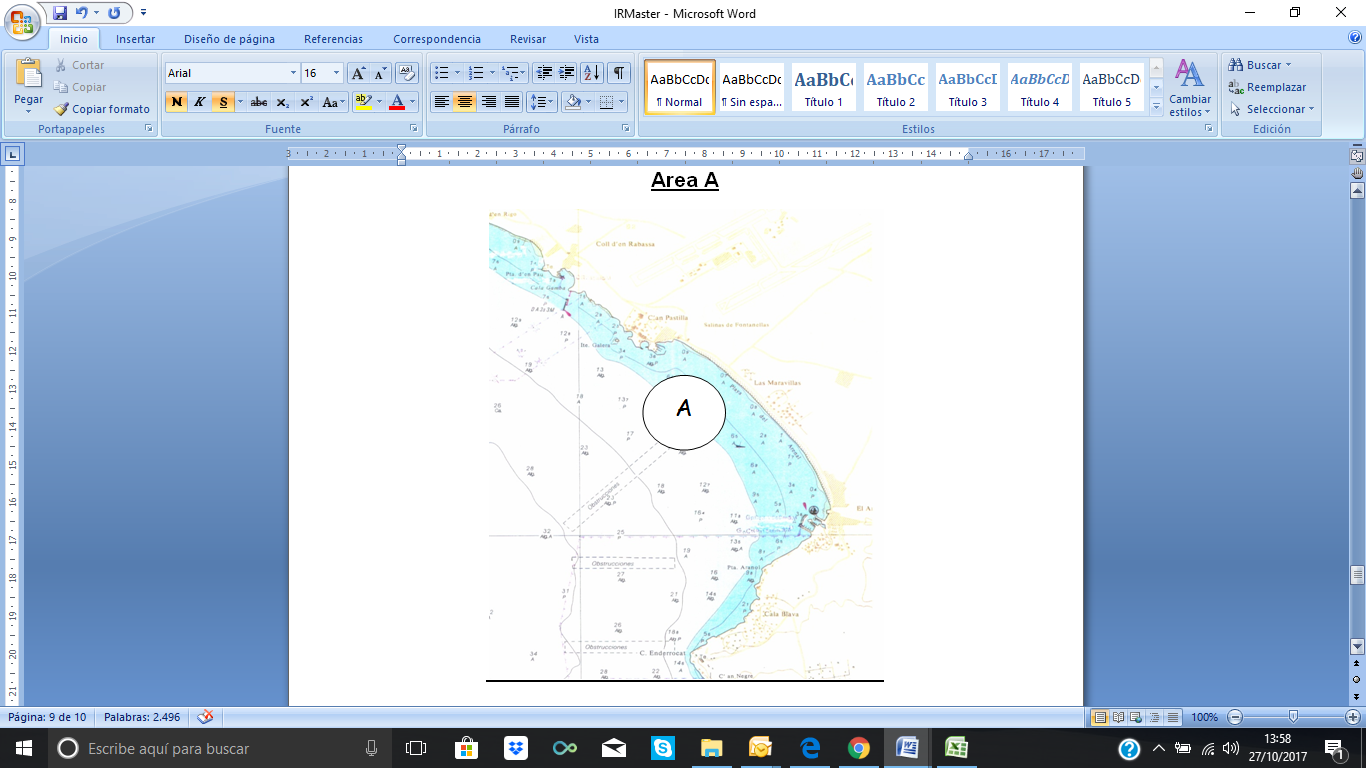 Zona A, Optimist, Optimist D y Bic Techno 293Zona B, Laser radial, 420 y RSX ANEXO 2Recorridos para laser radial, 420 y RSX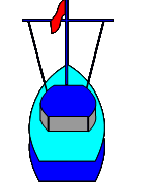 Recorridos:O2: Salida - balizas 1 – 2 – 3S/3P – 2 – 3P – Llegada.I2: Salida – balizas 1 – 4S/4P – 1 – 2 – 3P – Llegada.ANEXO 2Recorridos para optimist, optimist D y Techno 293Recorridos:Optimist: Salida - balizas 1 – 2 – 3S/3P –  Llegada.Optimist D: Salida – balizas 1 –2 – baliza roja grupo D – Llegada.PERSONA O ENTETELÉFONOCANAL DE VHFCoordinador de Seguridad637709593VHF 72Centro de Coordinación de Salvamento Marítimo900202202VHF 10 / 16Club Organizador971745076VHF 9FechaHoraActo6/9/20199:00 hApertura de la oficina de regata6/9/201915:00hSeñal de Atención 1ª prueba del día  Pruebas (Clases Laser Radial y 420)7/9/201912:00hSeñal de Salida 1ª prueba del día  Pruebas (Todas las Clases)8/9/201912:00h17:00hSeñal de Salida 1ª prueba del día Pruebas (Todas las Clases)Entrega de Trofeos CLASE / GRUPOBANDERA Clase 420Logotipo de la Clase sobre fondo BLANCORSX Logotipo de la Clase sobre fondo BLANCOTechno 293Bandera “Q” del código cis (amarilla)Laser Radial Logotipo de la Clase sobre fondo BLANCOOptimist Logotipo de la Clase sobre fondo BLANCOOptimist DBandera “G” del código cisBalizas de recorridoBalizas de cambioBalizas de SalidaBalizas de llegadaEsféricas de color AmarilloEsféricas de color NegroBarco del comité y barco VisorBarco del Comité y boyarín con bandera azulCLASET. LIMITE APROX 1º BALIZADURACION PRETENDIDAT. LÍMITE PARA EL 1º420 y laser 25 minutos45 minutos75 minutosTechno y RSX25 minutos35 minutos75 minutosPlazo general de protestasPara cada barco: 60 minutos después de terminar el último barco la última prueba del día30.1,30.3,30,4, A4.2 y A.5Hasta 30 minutos después del plazo de protestasComité de Regatas.Bandera NaranjaComité de ProtestasBandera con la letra “J” o “JURY” Inspector de Equipo.Bandera blanca con una “M”PrensaBandera blanca con palabra “PRENSA”/MEDIA/PRESS